Publicado en Internacional el 13/08/2024 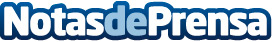 BIM da impulso a la digitalización del sector de la construcción en EuropaLos chapters representantes de buildingSMART en 22 países movilizan recursos para expandir las ventajas de la metodología Building Information ModelingDatos de contacto:Paula Etxeberriafreelance649718824Nota de prensa publicada en: https://www.notasdeprensa.es/bim-da-impulso-a-la-digitalizacion-del-sector Categorias: Internacional Software Sostenibilidad Innovación Tecnológica Arquitectura http://www.notasdeprensa.es